9.06.2019 Uroczystość Zesłania Ducha Świętego1. Bóg  zapłać  za  ofiary  z  minionej  niedzieli  na  inwestycje,  a  wyniosły  one  3717  zł.2. Na Mszę św. w intencji "O Trzeźwość w naszych rodzinach" zapraszamy dzisiaj o godz. 18.00. Po Mszy spotkanie Apostolstwa Trzeźwości. 3. Dzisiaj rozpoczynamy 40-godzinne nabożeństwo, które  poprowadzi  ks. mgr Michał  Celej. Adoracja dzisiaj i jutro będzie między Mszami. Jutro wigilia św. Wiktora, Święto Matki Kościoła, a po Mszy św. o g. 18.00 odbędzie się procesja z relikwiami św. Wiktora wokół kościoła. Harmonogram 40 godzinnego nabożeństwa znajduje się w gablocie przed kościołem.4. We wtorek   o  g.  8.00 nowenna  do  św. Antoniego.  5. Za  tydzień w niedzielę o godz. 10.30 w salce przy kościele odbędą się katechezy dla narzeczonych.6. Spotkanie Rodzin Domowego Kościoła w następną niedzielę w salce przy kościele o godz. 14.307. Diecezjalny referent do spraw powołań ks. Maciej Majek zaprasza do WSD w Nowym Opolu na rekolekcje dla młodzieży męskiej. Rekolekcje adresowane są do uczniów ze szkół ponadgimnazjalnych i studentów, którzy pragną pogłębić swoją relację z Bogiem i uczyć się rozpoznawać Jego wolę w swoim życiu. Termin rekolekcji: 28-30 czerwca 2019 r. Zjazd w piątek od godz. 15.00 rozjazd w niedzielę po obiedzie około godz. 14.00.8. W najbliższą niedzielę Uroczystość Trójcy Świętej - tytuł naszej Bazyliki. Msza św. odpustowa o g.11.30.9. Bóg zapłać za ofiary na kościół: bezimienna z ul. Kościuszki – 100 złZAPOWIEDZIDo zawarcia sakramentu małżeństwa przygotowują się następujące osoby:1. Jarosław Iwaniuk kawaler z Nowego Pawłowa i Olga Bujan panna ze Starego Pawłowa zapowiedź 12. Mateusz Józef Niedźwiedziuk kawaler z Liwki Włościańskie i  Karolina Maria Lange panna z Janowa Podlaskiego zapowiedź 1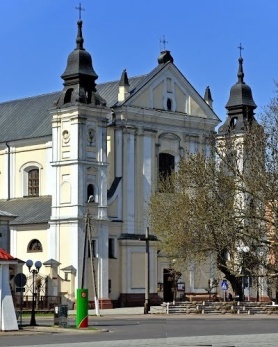 9 czerwca 2019 r.W CIENIUBazylikiPismo Parafii Trójcy św. w Janowie Podlaskim-do użytku wewnętrznego-Uroczystość Zesłania Ducha Świętego
 J 14, 15-16. 23b-26
Duch Święty was wszystkiego nauczy
Słowa Ewangelii według Świętego Jana
Jezus powiedział do swoich uczniów:
«Jeżeli Mnie miłujecie, będziecie zachowywać moje przykazania. Ja zaś będę prosił Ojca, a innego Parakleta da wam, aby z wami był na zawsze. Jeśli Mnie kto miłuje, będzie zachowywał moją naukę, a Ojciec mój umiłuje go i przyjdziemy do niego, i mieszkanie u niego uczynimy. Kto nie miłuje Mnie, ten nie zachowuje słów moich. A nauka, którą słyszycie, nie jest moja, ale Tego, który Mnie posłał, Ojca. To wam powiedziałem, przebywając wśród was. A Paraklet, Duch Święty, którego Ojciec pośle w moim imieniu, On was wszystkiego nauczy i przypomni wam wszystko, co Ja wam powiedziałem».PONIEDZIAŁEK – 10 czerwcaPONIEDZIAŁEK – 10 czerwca8.00 +gr. 26 Krzysztofa Zielińskiego9.30+Wacława Łukijaniuka w (r.), Wacława, Jana, Annę, Józefa, Wiktorię, Stefana, Szymona, Helenę, Katarzynę, Józefę – of. Halina Łukijaniuk11.301. +Antoninę, Bronisławę, Jerzego, Kazimierę, zm z rodz Kwiatkowskich2. Dz – bł w rocznicę urodzin, imienin i rocznicy ślubu Małgorzaty i Leszka18.00+Stanisławę, Stanisława Bąk, Franciszka Matejuka, Antoninę Walczuk – of. rodzinaWTOREK – 11 czerwcaWTOREK – 11 czerwca8.00 1. +gr. 27 Krzysztofa Zielińskiego2. Nowenna do św. Antoniego9.30+Stanisława Pasternaka w (r.), zm z rodz Pasternaków i Nowakowskich – of. rodzina11.301. +Wiktora, Kazimierza, Franciszka, zm z rodz Kopytiuków i Szymczuków2. +za zmarłe siostry z KRK z Hołodnicy i zmarłych z ich rodzin zel. Ireny Michaluk18.00O łaskę wiary dla męża – of. żonaŚRODA – 12 czerwcaŚRODA – 12 czerwca7.00 1. +gr. 28 Krzysztofa Zielińskiego2. Dz – bł w rocznicę święceń kapłańskich ks. Wojciecha18.001. W intencji uczestników nowenny do MBNP2. +Łukasza Zielińskiego w 8 r. – of. Rodzice i rodzeństwoCZWARTEK – 13 czerwcaCZWARTEK – 13 czerwca7.001. +gr. 29 Krzysztofa Zielińskiego2. W intencji Janusza z racji urodzin – of. Żona z dziećmi18.00Za dzieci objęte w modlitwach w różach różańcowych rodzicówPIĄTEK – 14 czerwcaPIĄTEK – 14 czerwca7.001. +gr. 30 Krzysztofa Zielińskiego2. Dz – bł w 45 r. urodzin Waldemara Andruszkiewicza o Boże bł i potrzebne łaski – of. Jubilat3. +Reginę w 17 r., Waldemara, zm z rodz Omelaniuków, Jadwigę, Pawła, zm z rodz Baraniuków i zmarłych z ich rodzin – of. Córka Bogusława18.00+Józefa Hryciuka w (r.), zm z rodz Hryciuków – of. Marianna HryciukSOBOTA – 15 czerwcaSOBOTA – 15 czerwca7.001. +Marka Mamruka2. +Jana Szpańskiego – of. siostra18.00+Antoniego Lawickiego w 18 r., zmarłych rodziców z obu stron, Annę, Karola – of. Cecylia LewickaNIEDZIELA – 16 czerwcaNIEDZIELA – 16 czerwca8.001. Dz – bł w intencji Aliny Makarewicz z racji imienin – of. sąsiadka2. +Stefana Sołtysa w 30 dz9.301. +Jana w (r.), Jerzego, Kazimierę, zm z rodz Łukasińskich – of. Piotr Łukasiński2. +Hipolita Urabańczuka, zm z rodz Urbańczuków i Sawczuków – of. Rodzina3. +Janinę Andrusiuk – of. Apostolat Margaretka z Granny11.301. W intencji parafian2. O zdrowie i Boże bł dla wnuków – of. Dziadkowie3. Dz – bł w 18 r. urodzin Julii Sijko o Boże bł i potrzebne łaski – of. rodzice18.00Dz – bł w 8 r. urodzin Julii o Boże bł i opiekę MB – of. rodzice